
ΠΤΥΧΙΑΚΗ  ΕΡΓΑΣΙΑ
                Τίτλος στα Ελληνικά (πεζά, Bold, Times New Roman, )                 Τίτλος στα Αγγλικά                               Ονοματεπώνυμο  Φοιτητή                                (Τimes New Roman, )                                                    ΕΠΙΒΛΕΠΩΝ ΚΑΘΗΓΗΤΗΣ 
                                                            Ονοματεπώνυμο, Επαγγελματικός τίτλος
Λάρισα, 2019 (Τimes New Roman, ) 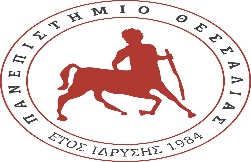 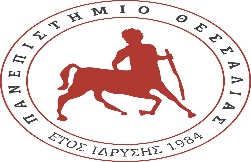 ΠΑΝΕΠΙΣΤΗΜΙΟ ΘΕΣΣΑΛΙΑΣ
Πρόγραμμα σπουδών τμήματος Νοσηλευτικής(Πρώην ΤΕΙ ΘΕΣΣΑΛΙΑΣ)